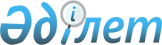 Об утверждении Правил служебной этики государственных служащих Министерства образования и науки Республики Казахстан
					
			Утративший силу
			
			
		
					Приказ Министра образования и науки Республики Казахстан от 29 ноября 2013 года № 482. Зарегистрирован в Министерстве юстиции Республики Казахстан 26 декабря 2013 года № 9034. Утратил силу приказом Министра образования и науки Республики Казахстан от 23 мая 2016 года № 331

      Сноска. Утратил силу приказом Министра образования и науки РК от 23.05.2016 № 331.      Во исполнение пункта 2 Указа Президента Республики Казахстан от 1 октября 2013 года № 651 «О внесении изменений в Указ Президента Республики Казахстан от 3 мая 2005 года № 1567 «О Кодексе чести государственных служащих Республики Казахстан», ПРИКАЗЫВАЮ:



      1. Утвердить прилагаемые Правила служебной этики государственных служащих Министерства образования и науки Республики Казахстан.



      2. Административному департаменту (Ш. Жумагали) обеспечить:

      1) в установленном законодательством порядке государственную регистрацию настоящего приказа в Министерстве юстиции Республики Казахстан и его последующее официальное опубликование в средствах массовой информации;

      2) размещение настоящего приказа на интернет-ресурсе Министерства образования и науки Республики Казахстан;

      3) доведение настоящего приказа до сведения руководителей структурных подразделений и ведомств.



      3. Контроль за исполнением настоящего приказа возложить на Ответственного секретаря Министерства образования и науки Республики Казахстан А. Галимову.



      4. Настоящий приказ вводится в действие по истечении десяти календарных дней после его первого официального опубликования.      Министр                                    А. Саринжипов

Утверждены            

приказом Министра образования и

науки Республики Казахстан  

от 29 ноября 2013 года № 482   

Правила служебной этики государственных служащих Министерства

образования и науки Республики Казахстан

      1. Настоящие Правила служебной этики государственных служащих Министерства образования и науки Республики Казахстан (далее - Правила) разработаны в соответствии с законами Республики Казахстан от 23 июля 1999 года «О государственной службе», от 2 июля 1998 года «О борьбе с коррупцией», Кодексом чести государственных служащих Республики ң Казахстан (Правила служебной этики государственных служащих), утвержденными Указом Президента Республики Казахстан от 3 мая 2005 года № 1567.



      2. Настоящие Правила устанавливают основные нормы поведения государственных служащих Министерства образования и науки Республики Казахстан (далее - Министерство).



      3. Неукоснительное соблюдение норм Правил государственными служащими является необходимым условием доверия и поддержки деятельности Министерства со стороны общества.



      4. Целями настоящих Правил являются:

      1) формирование у государственных служащих Министерства высокой  корпоративной культуры;

      2) соблюдение государственными служащими Министерства основных стандартов поведения государственных служащих Республики Казахстан;

      3) создание и поддержание благоприятного морально-психологического климата в коллективе Министерства;

      4) укрепление и повышение имиджа Министерства.



      5. Государственные служащие Министерства руководствуются следующими принципами служебной этики:

      1) законности;

      2) казахстанского патриотизма;

      3) честности;

      4) справедливости;

      5) профессионализма и компетентности государственных служащих;

      6) личной ответственности за неисполнение либо ненадлежащее исполнение государственным служащим должностных обязанностей и превышение им своих полномочий;

      7) непрерывности повышения квалификации государственных служащих.

      Сноска. В пункт 5 внесено изменение на государственном языке, текст на русском языке не изменяется в соответствии с приказом  Министра образования и науки РК от 15.10.2014 № 426.



      6. Министерство рассчитывает, что все государственные служащие будут соблюдать вышеуказанные принципы служебной этики, руководствоваться интересами Министерства, а не личными отношениями или персональной выгодой при исполнении должностных обязанностей.



      7. При приеме на работу Министерство не допускает никакой дискриминации по каким бы то ни было признакам. Подбор и продвижение кадров осуществляется исключительно на основе профессиональных способностей, знаний и навыков.



      8. Руководству Министерства следует:

      1) надлежаще исполнять свои обязанности, организовывать и планировать работу, с учетом реально складывающейся обстановки;

      2) не требовать от подчиненных государственных служащих исполнения поручений, выходящих за рамки их должностных обязанностей, не принуждать других лиц к совершению противоправных проступков;

      3) быть ответственным за качественное исполнение государственными служащими, возглавляемого им подразделения, должностных обязанностей, поручений;

      4) являться образцом нравственного поведения;

      5) повышать свой профессиональный уровень и квалификацию для эффективного исполнения служебных обязанностей;

      6) быть беспристрастным, не допускать влияния на свою профессиональную деятельность;

      7) воздерживаться от любых действий и решений, которые могли бы вызвать сомнение в объективном исполнении возложенных на него обязанностей;

      8) проявлять терпение, вежливость, тактичность и уважение к другим лицам в процессе исполнения своих должностных обязанностей, требовать этого от подчиненных сотрудников;

      9) обеспечить личный контроль за соблюдением подчиненными антикоррупционного законодательства, принимать своевременные и исчерпывающие меры по предупреждению коррупционных проявлений;

      10) принципиально реагировать на факты нарушения требований настоящих Правил, быть готовым поставить, наряду с ответственностью виновных, вопрос и о своей личной ответственности.



      9. Руководителям структурных подразделений Министерства следует:

      1) обеспечить благоприятный морально-психологический климат в, коллективе, который должен характеризоваться степенью комфортности работы в коллективе, доброжелательными и искренними взаимоотношениями, положительными традициями коллектива;

      2) стремиться развивать у подчиненных государственных служащих чувство сопричастности к общему делу, создавая коллектив единомышленников, нацеленный на достижение Министерством поставленных стратегических целей;

      3) способствовать установлению и укреплению в коллективе сплоченности, деловых взаимоотношений и конструктивного сотрудничества;

      4) уважать личное достоинство подчиненных, с пониманием относиться к их праву иметь собственное профессиональное суждение, особенно, когда это суждение отличается от его собственного, проявлять объективность в отношениях с подчиненными;

      5) регулировать взаимоотношения подчиненных на основе этических норм, исключая распространение слухов, сплетен, проявлений не честности.



      10. Государственным служащим Министерства следует:

      1) быть честными, справедливыми и скромными, проявлять вежливость и корректность в обращении с гражданами и коллегами;

      2) не допускать совершения действий, способных дискредитировать звание государственного служащего Министерства;

      3) не допускать проявлений бюрократизма и волокиты при рассмотрении обращений граждан, своевременно принимать по ним меры;

      4) не оказывать предпочтения кому бы то ни было, при исполнении должностных обязанностей быть независимыми от чьего либо влияния;

      5) не допускать и пресекать факты нарушения норм Правил со стороны других государственных служащих;

      6) своими действиями не давать повода для обоснованной критики со стороны общества, не допускать преследования за критику, использовать конструктивную критику для устранения недостатков и улучшения своей деятельности;

      7) быть внимательными к чужому мнению;

      8) обеспечивать единство слова и дела, выполнять обещания;

      9) не скрывать/признавать свои ошибки;

      10) не допускать фактов грубости, унижения человеческого достоинства, бестактности, некорректного поведения;

      11) не допускать действий, мешающих другим государственным служащим Министерства выполнять их функциональные обязанности;

      12) всегда показывать терпеливое и уважительное отношение к коллегам и гражданам в любых ситуациях, не допускать агрессивного поведения, злоупотребления или хамства, а также использования не нормативной лексики при общении с коллегами и гражданами;

      13) не распространять о своих коллегах информацию, порочащую личное достоинство и профессионализм;

      14) не допускать конфликтных ситуаций, которые могут нанести прямой; или косвенный ущерб деловой репутации и имиджу Министерства;

      15) вести дискуссии в корректной форме, не подрывая авторитета государственной службы;

      16) не выражать публично свое мнение по вопросам государственной политики и служебной деятельности, если оно раскрывает служебную информацию, которая не разрешена к обнародованию и содержит неэтичные высказывания в адрес должностных лиц государства, органов государственного управления, других государственных служащих;

      17) не публиковать от имени Министерства информацию по вопросам деятельности Министерства и государственных служащих Министерства;

      18) противостоять проявлениям коррупции;

      19) при предъявлении к государственному служащему Министерства необоснованного публичного обвинения в коррупции в месячный срок со дня обнаружения такого обвинения принять меры по его опровержению;

      20) в период исполнения своих служебных обязанностей, строго придерживаться делового стиля в одежде, соблюдать деловой этикет;

      21) во внеслужебное время не допускать случаев антиобщественного поведения.



      11. Вопросы служебной этики и/или случаи нарушения принципов; служебной этики могут обсуждаться государственными служащими Министерства с непосредственным руководителем, либо со следующим по уровню руководителем, в случае если нормы Правил нарушает сам непосредственный руководитель. Если по результатам обсуждения приемлемое, решение не будет найдено, то о соответствующей проблеме следует уведомить службу управления персоналом (кадровую службу) для получения рекомендаций и/или принятия соответствующих мер. При разрешении сложившейся ситуации Министерство руководствуется проверенными фактами и достоверной информацией.
					© 2012. РГП на ПХВ «Институт законодательства и правовой информации Республики Казахстан» Министерства юстиции Республики Казахстан
				